О создании конкурсной комиссии на замещение должности главы Ойкас-Кибекского сельского поселения Вурнарского района Чувашской Республики и избрании членов конкурсной комиссии от  Собрания депутатов Ойкас-Кибекского сельского поселения Вурнарского района Чувашской Республики третьего созыва (1/2 от общего состава конкурсной комиссии)        В соответствии со статьей 24 Устава  Ойкас-Кибекского сельского поселения Вурнарского района Чувашской Республики, на основании Положения о порядке проведения конкурса на замещение должности главы Ойкас-Кибекского сельского поселения Вурнарского района Чувашской Республики, утвержденного решением Собрания депутатов Ойкас-Кибекского сельского поселения Вурнарского района Чувашской Республики от 30 сентября 2015 года № 1-6 Собрание депутатов Ойкас-Кибекского сельского поселения Вурнарского района Чувашской Республики третьего созыва РЕШИЛО:Образовать конкурсную комиссию на замещение должности главы Ойкас-Кибекского сельского поселения Вурнарского района Чувашской Республики в составе 8 человек.       2.  Избрать в состав конкурсной   комиссии от  Собрания депутатов Ойкас-Кибекского сельского поселения Вурнарского района Чувашской Республики третьего созыва (1/2 от общего состава конкурсной комиссии): Романову Алину Ивановну – депутата Собрания депутатов Ойкас-Кибекского сельского поселения Вурнарского района Чувашской Республики третьего созыва;Степанова Николая Вячеславича- депутата Собрания депутатов Ойкас-Кибекского сельского поселения  третьего созыва;Михайлову Лидию Алексеевну- заведующую Ойкас-Кибекского СДК МБУК «Централизованная клубная система» Вурнарского района Чувашской Республики;Шоркину Надежду Николаевну– главного-специалиста эксперта администрации Ойкас-Кибекского сельского поселения. 3.   Обратиться к Главе Вурнарского района Чувашской Республики с ходатайством о назначении четырех членов конкурсной комиссии для проведения конкурса на замещение должности главы Ойкас-Кибекского сельского поселения Вурнарского района Чувашской Республики.  4. Настоящее решение вступает в силу после  его официального опубликования.Глава Ойкас-Кибекского сельского Поселения Вурнарского района Чувашской Республики:                                                                                              А.В.ПетровЧĂВАШ РЕСПУБЛИКИВАРНАР  РАЙОНĔ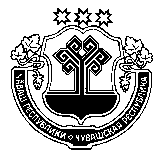 ЧУВАШСКАЯ РЕСПУБЛИКА ВУРНАРСКИЙ РАЙОН  УЙКАС-КИПЕКЯЛ ПОСЕЛЕНИЙЕНДЕПУТАТСЕН ПУХĂВĚ ЙЫШАНУИюлĕн 29-мĕшĕ  2020 ҫ.     № 8-1             Уйкас-Кипек ялĕСОБРАНИЕ ДЕПУТАТОВ ОЙКАС-КИБЕКСКОГО СЕЛЬСКОГОПОСЕЛЕНИЯ ТРЕТЬЕГО СОЗЫВА РЕШЕНИЕ«29» июля 2020 г.  № 8-1д.Ойкас-Кибеки